Supplementary Information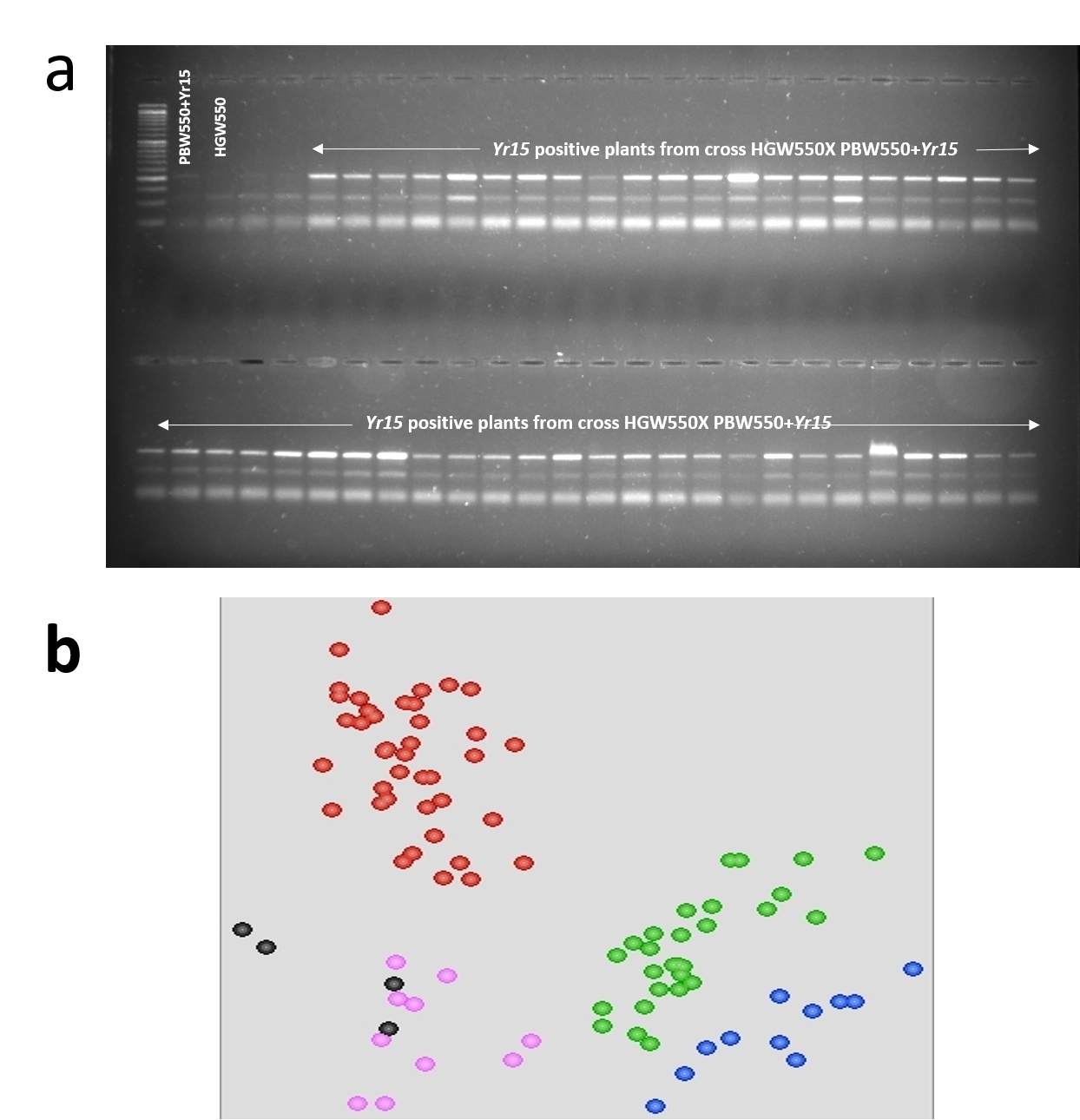 Supplementary Figure S1: (a) PCR amplification profile of marker Xuhw302 amplifying Yr15 gene in F3 plants derived from cross HGW550 X PBW550+Yr15 as on agarose gel. (b). KlusterCaller output view of segregation of Co-dominant Ta5DS-2754099_kasp23 markers in F3 plants derived from cross HGW550+Yr15 X PBW550+Lr57-Yr40. FAM tailed Lr57-Yr40 (blue colour) allele on X-axis, HEX tailed PBW550 alleles (red colour) on Y-axis, heterozygous individuals on mid-axis (green colour). Black colour represents non-template control and pink colour represents unamplified or unclustered samples.Supplementary Table S1: Raw data of thousand grain weight in three-year replicated trials as recorded on BC2F3-5 progenies of cross PBW343 X Rye Sel 111 and BC2F3-5 progenies of cross PBW550 X HGW343 as Env1, Env2 and Env3. The Env 4 Represents the adjusted means of the three yearsTaxaHGW343HGW343HGW343HGW343HGW550HGW550HGW550HGW550Env1Env2Env3Env4Env1Env2Env3Env4GW-248.446.948.445.3633639.344.9750.6444.91622GW-344.746.343.744.3478939.848.5457.2747.64422GW-444.639.438.540.8735135.144.4953.8744.54653GW-545.443.948.345.5439936.345.8455.3745.5791GW-638.337.136.337.7978440.749.1357.5648.09804GW-746.748.348.345.0785742.748.454.0947.53714GW-839.137.236.938.2250140.951.461.8949.83172GW-941.139.737.939.7913337.745.0952.4745.00545GW-1048.144.347.545.1135635.343.6752.0343.91935GW-1139.148.343.843.351143844.8151.6344.79639GW-1242.737.338.239.6489440.847.0853.3546.52752GW-1338.035.135.236.8295739.645.3651.1145.21196GW-1443.841.239.041.3006939.742.5745.4343.078GW-1641.341.043.941.9272241.146.7252.3346.25217GW-1747.344.642.244.1770240.245.1650.1145.05899GW-1843.839.841.241.5285239.543.9748.4444.15136GW-1942.347.542.543.6644130.541.251.942.03269GW-2039.041.537.839.6774236.143.8351.5644.04428GW-2144.139.037.240.2469942.448.3554.347.50144GW-2245.937.142.541.7278737.446.3855.3545.99212GW-2335.739.739.738.766137.947.0456.1746.49693GW-2443.039.337.240.0191632.441.450.442.18567GW-2543.042.737.341.0159136.842.3147.8142.87914GW-2641.638.239.639.9906833.842.450.9942.94798GW-2743.647.942.944.2624533.441.3549.2942.14487GW-2941.743.739.741.6139534.242.5650.9143.07035GW-3042.840.339.840.9874335.642.2148.8142.80265GW-3140.142.639.340.731123442.4150.8142.95563GW-3238.137.937.638.3389334.344.0353.7544.1947GW-3341.037.537.539.022413543.1251.2343.49868GW-3437.943.638.640.1900336.747.3958.0746.76463GW-3538.439.241.239.8198136.346.5856.8646.14764GW-3741.235.338.338.6806733.643.6253.6443.88366GW-3842.737.641.640.7026437.945.8253.7445.56635GW-3939.239.235.838.50983945.1951.3745.08194GW-4035.736.239.837.7978440.846.1851.5745.84425GW-4137.140.145.140.8165637.543.9150.3144.10292GW-4236.935.934.936.658738.946.453.8946.00742GW-4333.838.541.238.3104541.344.2347.1644.35022GW-4436.935.934.936.658737.744.6251.5444.64852GW-4643.037.238.039.6489433.742.3651.0242.91993GW-4737.737.738.538.4243634.543.151.743.48593GW-4845.836.841.341.2722134.337.6240.9439.29449GW-4941.436.736.438.5952336.340.1143.9241.199GW-5038.641.242.240.7311235.643.1850.7643.54712GW-5143.941.238.441.158338.544.3250.1444.41906GW-5240.940.038.539.9906835.342.4949.6743.01681GW-5434.642.339.639.164835.240.0844.9541.1735GW-5539.835.935.637.6839234.443.9953.5844.16665GW-5636.142.639.139.5350237.947.5857.2546.90995GW-5738.140.335.338.3674135.244.2553.344.36552GW-5837.938.939.939.2217636.246.8257.4446.33121GW-5940.743.038.040.6456940.445.9751.5445.68108GW-6037.239.934.937.8832737.745.5653.4245.36748GW-6145.745.042.643.9491934.843.0551.2943.44514GW-6240.537.637.638.9369834.643.7752.9343.99584GW-6339.037.435.837.9402340.448.9157.4147.92722GW-6448.248.347.645.4805232.242.8753.5443.31001GW-6648.248.543.545.7116137.744.0550.3944.21GW-6743.742.537.541.2152634.844.754.5944.70716GW-6840.837.336.538.6237134.644.2953.9744.39356GW-6945.041.341.042.240484043.5847.1643.85306GW-7043.145.245.944.205535.646.6857.7646.22413GW-7141.142.345.842.7815736.145.755.345.47456GW-7339.140.742.040.6741639.845.5751.3445.37513GW-7445.547.942.744.7465938.847.6556.546.96604GW-7545.547.742.744.689633643.751.3943.94229GW-7646.043.942.943.806834.643.7452.8743.97289GW-7737.037.539.538.4528437.844.8951.9744.85248GW-7841.338.539.339.9052431.942.9453.9743.361GW-8045.139.544.442.7246235.845.3954.9845.23746GW-8146.439.741.742.3828738.646.3354.0645.95643GW-8246.142.939.142.4683135.244.4553.744.51849GW-8344.240.339.241.2152635.346.1857.0545.83915